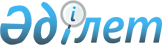 Об установлении квоты рабочих мест для трудоустройства лиц, освобожденных из мест лишения свободы и лиц, состоящих на учете службы пробации на 2018 годПостановление акимата Уалихановского района Северо-Казахстанской области от 19 января 2018 года № 05. Зарегистрировано Департаментом юстиции Северо-Казахстанской области 2 февраля 2018 года № 4562
      В соответствии с подпунктами 7), 8) статьи 9 Закона Республики Казахстан от 6 апреля 2016 года "О занятости населения", Правилами квотирования рабочих мест для трудоустройства лиц, освобожденных из мест лишения свободы и Правилами квотирования рабочих мест для трудоустройства лиц, состоящих на учете службы пробации, утвержденными Приказом Министра здравоохранения и социального развития Республики Казахстан "Об утверждении Правил квотирования рабочих мест для трудоустройства граждан из числа молодежи, потерявших или оставшихся до наступления совершеннолетия без попечения родителей, являющихся выпускниками организаций образования, лиц, освобожденных из мест лишения свободы, лиц, состоящих на учете службы пробации" от 26 мая 2016 года № 412 (зарегистрировано в Реестре государственной регистрации нормативных правовых актов № 13898), акимат Уалихановского района Северо-Казахстанской области ПОСТАНОВЛЯЕТ: 
      1. Установить квоту рабочих мест для трудоустройства лиц, освобожденных из мест лишения свободы в размере одного процента от списочной численности работников организаций Уалихановского района на 2018 год, независимо от организационно - правовой формы и формы собственности, согласно приложения 1.
      2. Установить квоту рабочих мест для трудоустройства лиц, состоящих на учете службы пробации в размере одного процента от списочной численности работников организаций Уалихановского района на 2018 год, независимо от организационно - правовой формы и формы собственности, согласно приложения 2.
      3.Контроль за исполнением настоящего постановления возложить на курирующего заместителя акима Уалихановского района Северо-Казахстанской области.
      4. Настоящее постановление вводится в действие по истечении десяти календарных дней после дня его первого официального опубликования.  Список организаций с установленной квотой рабочих мест для трудоустройства граждан из числа лиц, освобожденных из мест лишения свободы Список организаций с установленной квотой рабочих мест для трудоустройства граждан из числа лиц, состоящих на учете службы пробации
					© 2012. РГП на ПХВ «Институт законодательства и правовой информации Республики Казахстан» Министерства юстиции Республики Казахстан
				
      Аким района

М. Оспанов
Приложение 1
к постановлению
акимата Уалихановского района 
Северо-Казахстанской области
№ 05 от 19 января 2018 года
Наименование организации
Количество рабочих мест
Процент квоты
Количество рабочих мест согласно установленной квоты (чел.)
Товарищество с ограниченной ответственностью "Кзылтуский мукомольный комбинат"
211
1%
2Приложение 2
к постановлению
акимата Уалихановского района
Северо-Казахстанской области
№ 05 от 19 января 2018 года
Наименование организации
Количество рабочих мест
Процент квоты
Количество рабочих мест согласно установленной квоты (чел.)
Товарищество с ограниченной ответственностью "Кызылту Су Арнасы"
150
1%
2